                           a) Kosztorys ofertowy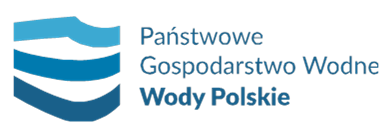 Wykonanie badania stabilizacji reperów na obiekcie jazu na rzece Sanna w km 31+489 w m. Zaklików gm. Zaklików pow. Stalowa WolaWykonanie badania stabilizacji reperów na obiekcie jazu na rzece Sanna w km 31+489 w m. Zaklików gm. Zaklików pow. Stalowa WolaWykonanie badania stabilizacji reperów na obiekcie jazu na rzece Sanna w km 31+489 w m. Zaklików gm. Zaklików pow. Stalowa WolaWykonanie badania stabilizacji reperów na obiekcie jazu na rzece Sanna w km 31+489 w m. Zaklików gm. Zaklików pow. Stalowa WolaWykonanie badania stabilizacji reperów na obiekcie jazu na rzece Sanna w km 31+489 w m. Zaklików gm. Zaklików pow. Stalowa WolaWykonanie badania stabilizacji reperów na obiekcie jazu na rzece Sanna w km 31+489 w m. Zaklików gm. Zaklików pow. Stalowa WolaWykonanie badania stabilizacji reperów na obiekcie jazu na rzece Sanna w km 31+489 w m. Zaklików gm. Zaklików pow. Stalowa WolaWykonanie badania stabilizacji reperów na obiekcie jazu na rzece Sanna w km 31+489 w m. Zaklików gm. Zaklików pow. Stalowa WolaWykonanie badania stabilizacji reperów na obiekcie jazu na rzece Sanna w km 31+489 w m. Zaklików gm. Zaklików pow. Stalowa WolaNumer pozycjiKod pozycji przedmiaruOpis robót, wyliczenie ilości robótJednostka miaryIlośćjednostekKrotnośćCena jednostkowa [zł]Wartość[zł]Wartość[zł]1.1Kalkulacja indywidualna Wykonanie operatu z pomiarów niwelacyjnych stabilizacji reperów kontrolowanych 8 szt. i łat wodowskazowych 2 szt. na jazie na rzece Sanna w km 31+489 w m. Zaklików [dla podanych ilości punktów (10 szt.) wraz z ich odniesieniami do pomiaru z 2015r.,  przedstawionymi na rysunku załączonym do dokumentacji] kpl.11                                                                                                                                                                  Wartość netto                                                                                                                                                                  Wartość netto                                                                                                                                                                  Wartość netto                                                                                                                                                                  Wartość netto                                                                                                                                                                  Wartość netto                                                                                                                                                                  Wartość netto                                                                                                                                                                  Wartość netto                                                                                                                                                                  Wartość netto                                                                                                                                                           Wartość VAT 23%                                                                                                                                                           Wartość VAT 23%                                                                                                                                                           Wartość VAT 23%                                                                                                                                                           Wartość VAT 23%                                                                                                                                                           Wartość VAT 23%                                                                                                                                                           Wartość VAT 23%                                                                                                                                                           Wartość VAT 23%                                                                                                                                                           Wartość VAT 23%                                                                                                                                                                Wartość brutto                                                                                                                                                                Wartość brutto                                                                                                                                                                Wartość brutto                                                                                                                                                                Wartość brutto                                                                                                                                                                Wartość brutto                                                                                                                                                                Wartość brutto                                                                                                                                                                Wartość brutto                                                                                                                                                                Wartość brutto